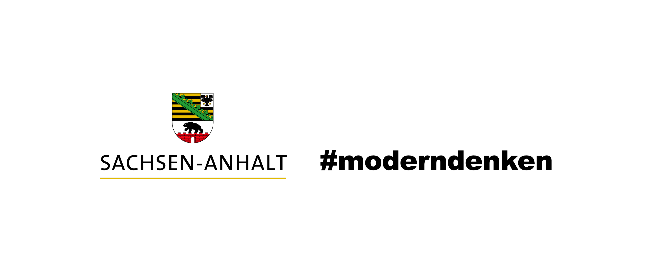 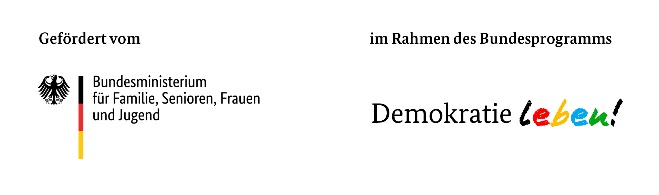 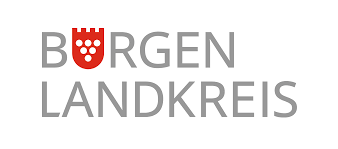 Partnerschaft für Demokratie im BurgenlandkreisJugendamtLandratsamt 
Schönburger Straße 4106618 Naumburg                                                        eingegangen am:Antrag auf Förderung aus Mitteln des Aktions- und InitiativfondsEs besteht kein Anspruch auf Förderung der beantragten Maßnahme. Die Entscheidung zur Förderfähigkeit wird auf der Grundlage der Förderrichtlinien des Bundesprogramms „Demokratie leben!“ getroffen. Eine Förderung von Einzelmaßnahmen erfolgt vorbehaltlich der Förderung durch das Bundesprogramm. Antragstellende erklärt sich mit den Leitlinien des Bundesprogramms „Demokratie leben“ einverstanden. Nach Projektabschluss verpflichtet sich die antragstellende Person, einen Verwendungsnachweis bestehend aus einem Sachbericht sowie einem zahlenmäßigen Nachweis über die Einzelmaßnahme zu erstellen und einzureichen. Vorlagen werden von der Koordinierungs- und Fachstelle bereitgestellt.______________________________       _______________________________________________Ort, Datum				          Rechtsverbindliche Unterschrift antragstellende Person:/Stempel DatenschutzerklärungIch stimme zu, dass sämtliche von mir im Rahmen des Antragsverfahrens übermittelten personenbezogenen Daten des Förderantrages, insbesondere Kontaktdaten, vom Bundesamt für Familie und zivilgesellschaftliche Aufgaben, dem federführenden Amt, der Koordinierungs- und Fachstelle sowie dem Begleitausschuss für die Umsetzung des Bundesprogramms „Demokratie leben!“ im Burgenlandkreis zum Zwecke der Antragbearbeitung verarbeitet werden dürfen. Ich stimme zu, dass die personenbezogenen Daten zum Zwecke der Kontaktaufnahme und Zusammenarbeit mit meinem Projekt, der Versendung von Ausschreibungen und Veranstaltungsunterlagen sowie zum Zwecke des Fachaustausches weitergegeben werden dürfen. Ich stimme hiermit der Verarbeitung und Weitergabe aller im Formular für die beantragte Einzelmaßnahme angegebenen Informationen und Daten an das Bundesministerium für Familie, Senioren, Frauen und Jugend (BMFSFJ), die übrigen Bundesministerien, deren nachgeordnete Behörden sowie dem Landesverwaltungsamt des Landes Sachsen-Anhalt, den Trägern der wissenschaftlichen Begleitung des Bundesprogramms „Demokratie leben!“ und der Programmevaluation sowie dem federführenden Amt zu.Die erteilte Einwilligung bezieht sich auf den gesamten Durchführungszeitraum und den sich anschließenden Zeitraum bis zur Beendigung des Bundesprogramms „Demokratie leben!“ im Burgenlandkreis. Die erteilte Einwilligung kann gemäß Art. 7 Abs. 3 S.1 EU-DSGVO jederzeit widerrufen werden. Um sicherzustellen, dass ein möglicher Widerruf tatsächlich von Ihnen stammt und von Ihnen gewollt ist, soll der Widerruf formlos, jedoch mit Unterschrift der vertretungsberechtigten Person(en), an das federführende Amt, Landratsamt Burgenlandkreis, Jugendamt, Schönburger Str. 41 in 06618 Naumburg gesandt werden. Widerspruch gegen die Verarbeitung (Art. 21 EU-DSGVO) sowie das Recht auf Beschwerde besteht bei der zuständigen Datenschutz-Aufsichtsbehörde:Bundesbeauftragte für den Datenschutz und die Informationsfreiheit Husarenstr. 3053117 BonnE-Mail: poststelle@bfdi.bund.deWeiterhin nehme ich billigend zur Kenntnis, dass nicht personenbezogene Daten des Förderantrages oder der Projektdurchführung im Rahmen der Wahrnehmung von öffentlichen Aufgaben weitergegeben und veröffentlicht werden dürfen. ______________________		_______________________________________________Ort, Datum				(Unterschrift(en) der vertretungsberechtigten Person(en)Anlage zum Antrag auf Förderung aus Mitteln des Aktions- und InitiativfondsKosten und Finanzierungsplan (Darstellung der Gesamtfinanzierung)Stellen Sie bitte Ihre geplanten Ausgaben für das Projekt einer möglichen Finanzierung gegenüber.* Personalkosten und Honorare sind nachvollziehbar aufzuschlüsseln. Nutzen Sie ggf. eine zusätzliche Anlage. Das Besserstellungsverbot bei Personalkostenfinanzierung ist einzuhalten. ** Bitte beachten Sie: die Gesamtkosten müssen mit der Gesamtfinanzierung übereinstimmen.Name/Bezeichnung der Einzelmaßnahme (Projekt)Angaben zum TrägerAngaben zum TrägerAngaben zum TrägerAngaben zum TrägerAngaben zum TrägerName des Trägers (mit Rechtsform)AnschriftTelefonTelefaxE-MailWebsiteArt des TrägersArt des TrägersArt des TrägersArt des TrägersArt des TrägersBündnis, InitiativeBündnis, InitiativeNetzwerkJugendverband, Jungendring Jugendverband, Jungendring JugendfreizeiteinrichtungMigrations(selbst)OrganisationMigrations(selbst)Organisation(Selbst)Organisation der Sinti und RomaJüdische (Selbst)OrganisationJüdische (Selbst)OrganisationChristliche GemeinschaftReligiöse/Interreligiöse EinrichtungReligiöse/Interreligiöse EinrichtungLGBT (Selbst)OrganisationSportverein/SportverbandSportverein/Sportverbandsonstiger Verein (Tourismus, Kultur etc.)Kultureinrichtung (Theater, Museum etc.)Kultureinrichtung (Theater, Museum etc.)Anbieter von Sozialen Trainingskursen/AAT/AGTKaritative Einrichtung (z.B. Betreuung von Flüchtlingen)Karitative Einrichtung (z.B. Betreuung von Flüchtlingen)Kita in freier TrägerschaftSchule in freier Trägerschaft (bitte Schulform nennen)Schule in freier Trägerschaft (bitte Schulform nennen)Schulverein/Förderverein von SchulenEinrichtung der Fort- und WeiterbildungEinrichtung der Fort- und WeiterbildungUnterschriftsberechtigte Personen (z.B. Geschäftsführung, Vereinsvorstand)Unterschriftsberechtigte Personen (z.B. Geschäftsführung, Vereinsvorstand)Unterschriftsberechtigte Personen (z.B. Geschäftsführung, Vereinsvorstand)Unterschriftsberechtigte Personen (z.B. Geschäftsführung, Vereinsvorstand)Unterschriftsberechtigte Personen (z.B. Geschäftsführung, Vereinsvorstand)Anrede/TitelName, VornameFunktionAnsprechpersonAnsprechpersonAnsprechpersonAnsprechpersonAnsprechpersonAnrede/TitelName, VornameFunktionTelefonFaxE-MailBisherige Aktivitäten des Trägers im Themenfeld (wie in 3.2. angeführt)Bisherige Aktivitäten des Trägers im Themenfeld (wie in 3.2. angeführt)Bisherige Aktivitäten des Trägers im Themenfeld (wie in 3.2. angeführt)Bisherige Aktivitäten des Trägers im Themenfeld (wie in 3.2. angeführt)Bisherige Aktivitäten des Trägers im Themenfeld (wie in 3.2. angeführt)Bisherige Aktivitäten des Trägers im Themenfeld (wie in 3.2. angeführt)Angaben zur EinzelmaßnahmeAngaben zur EinzelmaßnahmeAngaben zur EinzelmaßnahmeAngaben zur EinzelmaßnahmeAngaben zur EinzelmaßnahmeAngaben zur EinzelmaßnahmeDurchführungsort(e)Durchführungszeitraum(max.12 Monate im Kalenderjahr)vonvonvonbisbisgeplante zu erreichende Teilnehmendenzahl:geplante zu erreichende Teilnehmendenzahl:geplante zu erreichende Teilnehmendenzahl:geplante Gesamtausgaben geplante Gesamtausgaben geplante Gesamtausgaben geplante Bundesmittel geplante Bundesmittel geplante Bundesmittel Art der Maßnahme Art der Maßnahme Art der Maßnahme Art der Maßnahme Art der Maßnahme Art der Maßnahme pädagogisches Angebotpädagogisches Angebotkulturelles Angebot (z.B. Film oder Theater)kulturelles Angebot (z.B. Film oder Theater)Angebot im Bereich Sport/Spiel/OutdoorAngebot im Bereich Sport/Spiel/OutdoorAngebot im Bereich Neue Medien/Social MediaAngebot im Bereich Neue Medien/Social MediaInformationsveranstaltung/PodiumsdiskussionInformationsveranstaltung/PodiumsdiskussionAktionstagAktionstagsoziokulturelle Veranstaltung soziokulturelle Veranstaltung ÖffentlichkeitsarbeitÖffentlichkeitsarbeitFortbildungsangebot/SchulungFortbildungsangebot/SchulungFreizeitbereichFreizeitbereichArbeits- und WeiterbildungskontextArbeits- und Weiterbildungskontextsonstiges:sonstiges:Themenfeld/Phänomenbereich	Themenfeld/Phänomenbereich	Themenfeld/Phänomenbereich	Themenfeld/Phänomenbereich	Themenfeld/Phänomenbereich	Themenfeld/Phänomenbereich	Rechtsextremismus Rechtsextremismus Linker ExtremismusLinker ExtremismusIslamischer ExtremismusIslamischer ExtremismusAntisemitismus Antisemitismus AntiziganismusAntiziganismusRassismus und rassistische DiskriminierungRassismus und rassistische DiskriminierungIslam-/Muslimfeindlichkeit Islam-/Muslimfeindlichkeit Homosexuellen- und Trans*feindlichkeitHomosexuellen- und Trans*feindlichkeitUltranationalismusUltranationalismusFrühprävention (Kita und Primarbereich)Frühprävention (Kita und Primarbereich)schulnaher Sozialraum (Sekundarbereich)schulnaher Sozialraum (Sekundarbereich)JugendeinrichtungenJugendeinrichtungenLändlicher RaumLändlicher RaumNetzNetzSportSportGeflüchteteGeflüchteteGender-BezugGender-Bezugmedienpädagogischer Bezugmedienpädagogischer BezugAntidiskriminierungsarbeitAntidiskriminierungsarbeitZielgruppe Zielgruppe Zielgruppe Zielgruppe Zielgruppe Zielgruppe Kinder und Jugendliche Eltern, Familienangehörige und Bezugspersonen der Kinder und Jugendlichenstaatliche Akteure zivilgesellschaftlich EngagierteEhrenamtliche Multiplikator*innen  Bürgerschaft sonstige**bitte genauer benennen:*bitte genauer benennen:*bitte genauer benennen:*bitte genauer benennen:Beschreibung der Einzelmaßnahme/HandlungskonzeptBedarfs-/Problemlage auf die sich die Einzelmaßnahme beziehtDie wichtigsten Ziele/Ergebnisse die Sie mit der Einzelmaßnahme erreichen wollenVersuchen Sie, in wenigen Sätzen zu vermitteln, was Sie mit wem, in welchem Zeitraum, wo und wie erreichen wollen.Bitte beachten Sie die SMART-Formulierung (Spezifisch, Messbar, Attraktiv, Realisierbar, Therminiert)!Beispiel: (1) Bis Juli 2020 Fertigstellung der Theateraufführung „Engagement und Vielfalt“ mit 30 Jugendlichen. (2) Premiere am 10.09.2020 (ca. 200 Personen) und anschließendem Workshop mit ca. 30 Personen. (3) Mindestens zwei weitere Termine sind im November 2020 geplant. Insgesamt Ausbildung von 120 Multiplikator*innen.Die wichtigsten Ziele/Ergebnisse die Sie mit der Einzelmaßnahme erreichen wollenVersuchen Sie, in wenigen Sätzen zu vermitteln, was Sie mit wem, in welchem Zeitraum, wo und wie erreichen wollen.Bitte beachten Sie die SMART-Formulierung (Spezifisch, Messbar, Attraktiv, Realisierbar, Therminiert)!Beispiel: (1) Bis Juli 2020 Fertigstellung der Theateraufführung „Engagement und Vielfalt“ mit 30 Jugendlichen. (2) Premiere am 10.09.2020 (ca. 200 Personen) und anschließendem Workshop mit ca. 30 Personen. (3) Mindestens zwei weitere Termine sind im November 2020 geplant. Insgesamt Ausbildung von 120 Multiplikator*innen.Die wichtigsten Ziele/Ergebnisse die Sie mit der Einzelmaßnahme erreichen wollenVersuchen Sie, in wenigen Sätzen zu vermitteln, was Sie mit wem, in welchem Zeitraum, wo und wie erreichen wollen.Bitte beachten Sie die SMART-Formulierung (Spezifisch, Messbar, Attraktiv, Realisierbar, Therminiert)!Beispiel: (1) Bis Juli 2020 Fertigstellung der Theateraufführung „Engagement und Vielfalt“ mit 30 Jugendlichen. (2) Premiere am 10.09.2020 (ca. 200 Personen) und anschließendem Workshop mit ca. 30 Personen. (3) Mindestens zwei weitere Termine sind im November 2020 geplant. Insgesamt Ausbildung von 120 Multiplikator*innen.Ziel 1SZiel 1MZiel 1AZiel 1RZiel 1TZiel 2SZiel 2MZiel 2AZiel 2RZiel 2TZiel 3SZiel 3MZiel 3AZiel 3RZiel 3TNennen Sie Ihre wichtigsten Kooperationspartner*innen und deren Art der Mitwirkung.Nennen Sie Ihre wichtigsten Kooperationspartner*innen und deren Art der Mitwirkung.Nennen Sie Ihre wichtigsten Kooperationspartner*innen und deren Art der Mitwirkung.Nennen Sie Ihre wichtigsten Kooperationspartner*innen und deren Art der Mitwirkung.Nennen Sie Ihre wichtigsten Kooperationspartner*innen und deren Art der Mitwirkung.Nennen Sie Ihre wichtigsten Kooperationspartner*innen und deren Art der Mitwirkung.Name/BezeichnungName/BezeichnungName/BezeichnungName/BezeichnungName/BezeichnungArt der Mitwirkung in der Einzelmaßnahme Wie wirkt die Einzelmaßnahme nach dem Förderzeitraum in den Sozialraum? (Nachhaltigkeit)Wie wirkt die Einzelmaßnahme nach dem Förderzeitraum in den Sozialraum? (Nachhaltigkeit)Wie wirkt die Einzelmaßnahme nach dem Förderzeitraum in den Sozialraum? (Nachhaltigkeit)Wie wirkt die Einzelmaßnahme nach dem Förderzeitraum in den Sozialraum? (Nachhaltigkeit)Wie wirkt die Einzelmaßnahme nach dem Förderzeitraum in den Sozialraum? (Nachhaltigkeit)Wie wirkt die Einzelmaßnahme nach dem Förderzeitraum in den Sozialraum? (Nachhaltigkeit)Sind im Rahmen des Projektes Veröffentlichungen geplant?Sind im Rahmen des Projektes Veröffentlichungen geplant?Sind im Rahmen des Projektes Veröffentlichungen geplant?Sind im Rahmen des Projektes Veröffentlichungen geplant?Sind im Rahmen des Projektes Veröffentlichungen geplant?Sind im Rahmen des Projektes Veröffentlichungen geplant?NeinJa** die Koordinierungs- und Fachstelle wird von jeder Veröffentlichung                                       3 Belegexemplare erhalten* die Koordinierungs- und Fachstelle wird von jeder Veröffentlichung                                       3 Belegexemplare erhaltenAusgaben                                     Benennung / ggf. Erläuterung                                         BetragAusgaben                                     Benennung / ggf. Erläuterung                                         BetragAusgaben                                     Benennung / ggf. Erläuterung                                         BetragAusgaben                                     Benennung / ggf. Erläuterung                                         BetragAusgaben                                     Benennung / ggf. Erläuterung                                         BetragPersonalkosten /SV-pflichtig*EURHonorare*EURRaummieten/BetriebskostenEURFahrtkostenEURVerpflegungEURMieten technische GeräteEURBüro-/VerbrauchsmaterialEURPorto/KommunikationEURDruck-/ÖffentlichkeitsarbeitEURGebührenEURAusstattungEURSonstige Kosten EUREinnahmen                                           Benennung / ggf. Erläuterung                                         BetragEinnahmen                                           Benennung / ggf. Erläuterung                                         BetragEinnahmen                                           Benennung / ggf. Erläuterung                                         BetragEinnahmen                                           Benennung / ggf. Erläuterung                                         BetragEinnahmen                                           Benennung / ggf. Erläuterung                                         BetragEigenmittel/EigenleistungenEURÖffentliche ZuschüsseEURAndere DrittmittelEURTeilnahmebeiträgeEURSpendenEURSonstige Einnahmen/ErlöseEURMittel Bundesprogramm „Demokratie leben!“Mittel Bundesprogramm „Demokratie leben!“Mittel Bundesprogramm „Demokratie leben!“EURGesamtfinanzierungGesamtfinanzierungGesamtfinanzierungGesamtfinanzierungGesamtfinanzierung             Ausgaben   (Gesamt) EUR             Einnahmen (Gesamt)EURDifferenz **EUR0,00